				Agenda Delta Board Meeting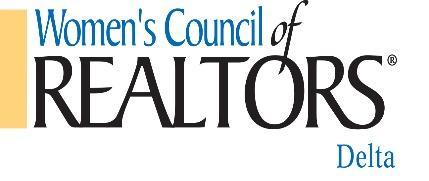                                                                        April 6, 2022                                                                    10:30 – 12:00					Meeting In Person at Loan Depot Rd. Ste. F					BrentwoodMission Statement: We are a network of successful REALTORS®, advancing women as professionals and leaders in business, the industry, and the communities we serve. Vision Statement: Through our influence as successful business professionals, women will affect positive change in the profession and in the broader community. Governing Board Meetings are open meetings. Members are welcome to observe. If time permitting, we would love input on a particular subject/topic. Ground Rules: • Please turn off cell phones or put them on vibrate. • Specified Voting Members show with a (V). • Evaluate ideas, not people, work toward consensus, not standoff. • Address all comments to the presiding officer and avoid side conversations. • Respect people’s time; be brief, stay on topic.Chairperson:  - Jessica Robinson 2022 President      l. Call to Order -      ll. Approval of Agenda –          Motion:          2:      lll. Approval of Minutes- 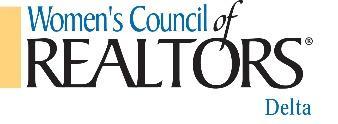            Motion:           2:IV. Financial Report – Jody Drewry TreasurerUpdate on 2022 current budget and any information needed for account reconciliationV. Reports of Officers and Standing Committees:A.President- Jessica Robinson           Day At The Races UpdateStrategic Partners UpdatesB.President-Elect – Rwan RasheedUpdate on Spring conferenceQuestions/ConcernsC.Secretary – Sharleen MillandQuestions/ConcernsD.Event Director – Michele DotsonApril ADU updatesQuestions/ConcernsE.Membership Director – Virginia Viera-MitchellUpdate on new members/current members countUpdate on upcoming members meet upNew Membership NewsQuestions/ConcernsF.Strategic Partner Director – Jennifer BrittonNew Strategic Partner opportunitiesQuestions/ConcernsG.Hospitality-Maria BrunoQuestions/ConcernsH.I.T.-Anthony SilvaQuick discussion on best options for media, laptop/monitor/speakers/mike or projectorQuestions/ConcernsI. Financial Budget Review Concerns Cecily Tippery VII.  Special Committee Reports (reports only on active events or updates)VII. New Business       Review reimbursement protocol        Review standing rules and bylaws.VIII. Old Business        Is there anything from the past that has not been addressed and answered prior to going into our next meeting on May 11, 2022IX.  Adjournment